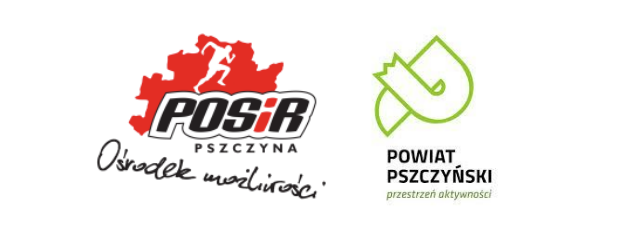 ZGODA OPIEKUNA PRAWNEGO/ RODZICA NA UDZIAŁ OSOBY NIEPEŁNOLETNIEJ W XXI EDYCJI PSZCZYŃSKIEJ AMATORSKIEJ LIGI PIŁKARSKIEJ sezon 2023/24 …………………………………………………………………………………………………………………………..…(Nazwisko, Imię rodzica /opiekuna prawnego , adres zamieszkania, nr telefonu do kontaktu)Oświadczam, że wyrażam zgodę na udział mojego dziecka/ mojego podopiecznego w rozgrywkach Pszczyńskiej Amatorskiej Ligi Piłkarskiej w sezonie 2023/24 oraz, że nie ma przeciwwskazań zdrowotnych do udziału w rozgrywkach niżej wymienionego zawodnika: ………………………………………………….………………………………………………………….…..………… Imię i nazwisko osoby niepełnoletniej					 Rok urodzenia uczestnika(nazwa zespołu) w rozgrywkach, które odbywać się będą od września 2023 do czerwca 2024 na obiektach wyznaczonych przez organizatora ligi. Jednocześnie oświadczam, że niepełnoletni uczestnicy w biorą udział w rozgrywkach na moją odpowiedzialność.………………………………………………….………………………………………………………….…..…………                 (telefon kontaktowy do opiekuna)					        (data i podpis)*niepotrzebne skreślić